            ҠАРАР                                                                                     РЕШЕНИЕ             Об установлении размера стоимости движимого                             имущества, подлежащего учету в реестре муниципального имущества сельского поселения Акбарисовский сельсовет муниципального района Шаранский район Республики БашкортостанВ соответствии с частью 5 статьи 51 Федерального закона от 06.10.2003 № 131-ФЗ «Об общих принципах организации местного самоуправления в Российской Федерации», пунктом 2 Порядка ведения органами местного самоуправления реестров муниципального имущества, утвержденного приказом Министерства экономического развития Российской Федерации от 30.08.2011 № 424, руководствуясь Уставом сельского поселения Акбарисовский сельсовет муниципального района Шаранский район Республики Башкортостан, Совет сельского поселения Акбарисовский сельсовет муниципального района Шаранский район Республики Башкортостан РЕШИЛ:1. Установить, что включению в реестр муниципального имущества сельского поселения Акбарисовский сельсовет муниципального района Шаранский район Республики Башкортостан подлежит находящееся в собственности сельского поселения Акбарисовский сельсовет муниципального  района Шаранский район Республики Башкортостан движимое имущество, стоимость которого превышает 10 000 (десять тысяч)  рублей.2. Установить, что находящиеся в собственности сельского поселения Акбарисовский сельсовет муниципального района Шаранский район Республики Башкортостан акции, доли (вклады) в уставном (складочном) капитале хозяйственного общества или товарищества подлежат включению в реестр муниципального имущества сельского поселения Акбарисовский сельсовет муниципального района Шаранский район Республики Башкортостан независимо от их стоимости.3. Установить, что включению в реестр муниципального имущества сельского поселения Акбарисовский сельсовет муниципального района Шаранский район Республики Башкортостан подлежат принятые к бухгалтерскому учету подарки, стоимость которых превышает три тысячи рублей, полученные лицами, замещающими муниципальные должности, муниципальными служащими сельского поселения Акбарисовский сельсовет муниципального района Шаранский район Республики Башкортостан, в связи с протокольными мероприятиями, со служебными командировками и с другими официальными мероприятиями.4. Настоящее решение вступает в силу со дня официального опубликования (обнародования).Глава сельского поселения                                                 Р.Г.Ягудинс.Акбарисово03 июля  2020 года № 11/94Башкортостан РеспубликаһыныңШаран районымуниципаль районыныңАкбарыс ауыл Советыауыл биләмәһе СоветыАкбарыс ауылы, Мºктºп урамы,2тел.(34769) 2-33-87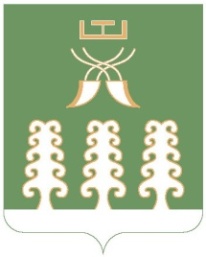 Совет сельского поселенияАкбарисовский сельсоветмуниципального районаШаранский районРеспублики Башкортостанс. Акбарисово, ул.Школьная,2 тел.(34769) 2-33-87